The Eleventh Sunday After PentecostAugust 16, 2020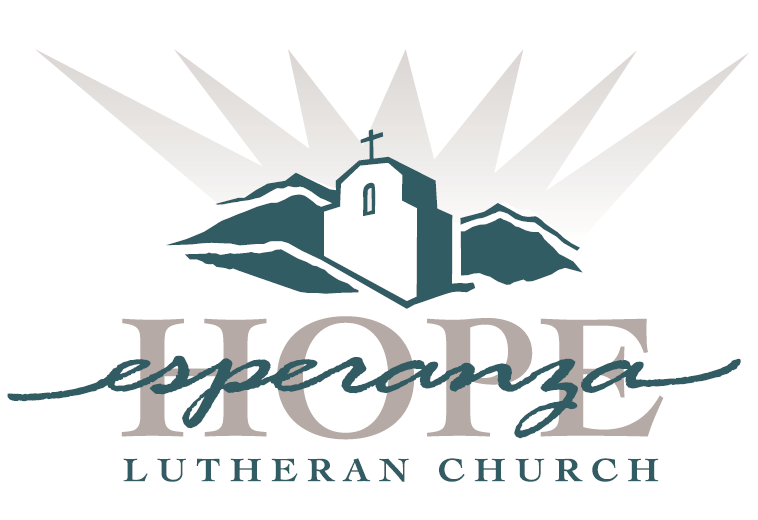 Welcome to new visitors and old friends; to believers, questioners, and questioning believers. Welcome to all people: any shape, size, color, culture, gender, age, ability, sexuality, and family type.We give thanks for the diversity of God’s family and our unity as God’s people. This is a safe place for celebration, healing, rejoicing and renewal.Order of ServiceWelcomeConfession and ForgivenessMost merciful God, we confess that we are captive to sinand cannot free ourselves.We have sinned against you in thought, word and deed,by what we have done and what we have left undone.We have not loved you with our whole heart; we have not love our neighbors as ourselves.For the sake of your Son, Jesus Christ, have mercy on us.Forgive us, renew us, and lead us, so that we may delight in your willand walk in your ways, to the glory of your holy name. AmenGathering Song“Come to the Table”Prayer of the DayScriptureIsaiah 56:1, 6-8Psalm 67:1-7Romans 11: 1-2a, 29-32Matthew 15: 10-28Sermon “Blessed”The Apostle’s CreedI believe in God, the Father almighty,creator of heaven and earth.I believe in Jesus Christ, God’s only Son, our Lord,who was conceived by the Holy Spirit,born of the virgin Mary,suffered under Pontius Pilate,was crucified, died, and was buried;he descended to the dead.*On the third day he rose again;he ascended into heaven,he is seated at the right hand of the Father, andhe will come to judge the living and the dead.I believe in the Holy Spirit,the holy catholic church,the communion of saints,the forgiveness of sins,the resurrection of the body,and the life everlasting. Amen.Prayers of IntercessionThe Lord’s PrayerOur Father in heaven, hallowed be your name, your kingdom come,your will be done, on earth as in heaven.Give us today our daily bread.Forgive us our sins as we forgive those who sin against us.Save us from the time of trial and deliver us from evil.For the kingdom, the power, and the glory are yours, now and forever. Amen.BenedictionClosing Song“Do Justice”———————————————————————————————————————Worship LeadersDavid Coste – MusicianLiz Farquhar – ScripturePastor Paul Campbell